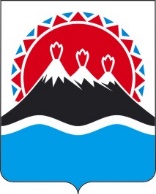 АГЕНТСТВО ПО ОБЕСПЕЧЕНИЮ ДЕЯТЕЛЬНОСТИМИРОВЫХ СУДЕЙ КАМЧАТСКОГО КРАЯПРИКАЗВ соответствии с приказом Агентства по обеспечению деятельности мировых судей от 01.11.2023 № 15.15/63 «О внесении изменений в приложение к приказу Агентства по обеспечению деятельности мировых судей Камчатского края «Об утверждении штатного расписания Агентства по обеспечению деятельности мировых судей Камчатского края»ПРИКАЗЫВАЮ: 1. Внести в приложение к приказу Агентства по обеспечению деятельности мировых судей Камчатского края от 03.03.2023 № 15.15/1 «Об утверждении Перечня должностей государственной гражданской службы Камчатского края в Агентстве по обеспечению деятельности мировых судей Камчатского края, замещение которых связано с коррупционными рисками» изменение, исключив в таблице «Перечень должностей государственной гражданской службы Камчатского края в Агентстве по обеспечению деятельности мировых судей Камчатского края, замещение которых связано с коррупционными рисками» строку 1.3.2. Настоящий приказ вступает в силу после дня его официального опубликования.[Дата регистрации] № [Номер документа]г. Петропавловск-КамчатскийО внесении изменения в приложение к приказу Агентства по обеспечению деятельности мировых судей Камчатского края от 03.03.2023 № 15.15/1 «Об утверждении Перечня должностей государственной гражданской службы Камчатского края в Агентстве по обеспечению деятельности мировых судей Камчатского края, замещение которых связано с коррупционными рисками»Руководитель Агентства [горизонтальный штамп подписи 1]Н.В. Баташева